Confidential Agenda: Badminton GB Board Limited Meeting      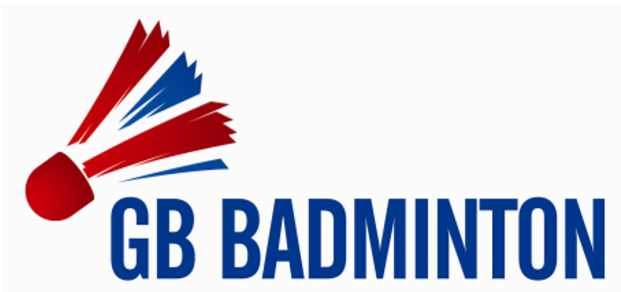 Monday 25th September 2017, 10 – 11.30am Venue: Via Conference Call as follows: Dial-in:   United Kingdom Freefone: 0800 783 6988             United Kingdom Primary: 0844 561 0006 	 Pin:        66290812 then # Agenda of BGB meeting of September 2017: Page 1 of 2 Confidential Agenda of BGB meeting of September 2017: Page 2 of 2 Board:Stephen BaddeleyChair and Non-Executive DirectorChristine BlackDirector (Badminton Scotland)Gail EmmsDirector (Badminton England)Kenneth NixonDirector (Badminton Ireland, Ulster Branch)Jane M NickersonCompany Secretary/Non-Executive DirectorInvited:Jon AustinPerformance Director, Badminton EnglandMark BeecherHead of Operations, Badminton EnglandSue FroudMinute Taker (Badminton England)Adrian ChristyNon-Executive DirectorApologies:Roger MorelandDirector (Badminton WalesGraeme FinchNon-Executive DirectorTopic Action Action Method Method Lead Lead 1 APOLOGIES FOR ABSENCE APOLOGIES FOR ABSENCE APOLOGIES FOR ABSENCE APOLOGIES FOR ABSENCE APOLOGIES FOR ABSENCE To note any new apologies For info For info Verbal Verbal All All 2 DECLARATIONS OF INTERESTS DECLARATIONS OF INTERESTS DECLARATIONS OF INTERESTS DECLARATIONS OF INTERESTS DECLARATIONS OF INTERESTS To note any new declarations of interest For info For info Verbal Verbal All All 3 MINUTES  OF THE LAST MEETING MINUTES  OF THE LAST MEETING MINUTES  OF THE LAST MEETING MINUTES  OF THE LAST MEETING MINUTES  OF THE LAST MEETING 3.1 To receive and approve the minutes of the meeting held on 16 June 2017 For approval For approval Paper  Paper  All All 3.2  To consider matters arising from the minutes held on 16 June 2017 For discussion For discussion Verbal  Verbal  All All 4 PERFORMANCE UPDATE PERFORMANCE UPDATE PERFORMANCE UPDATE PERFORMANCE UPDATE PERFORMANCE UPDATE 4.1 Performance Director’s Report For information For information Verbal Verbal Jon Jon 5 FINANCE UPDATE                                                                                                                FINANCE UPDATE                                                                                                                FINANCE UPDATE                                                                                                                FINANCE UPDATE                                                                                                                FINANCE UPDATE                                                                                                                5.2 GB Board Finance Report For information For information Verbal Verbal Jane Jane 6 PARA BADMINTON UPDATE PARA BADMINTON UPDATE PARA BADMINTON UPDATE PARA BADMINTON UPDATE PARA BADMINTON UPDATE 6.1 To include confirmation of events at Tokyo 2020 For information For information Verbal Verbal Christine Christine 7 GB REPRESENTED TEAMS GB REPRESENTED TEAMS GB REPRESENTED TEAMS GB REPRESENTED TEAMS GB REPRESENTED TEAMS 7.1 Youth Olympics For information For information Verbal Verbal Jon Jon 7.2 European Games For information For information Verbal Verbal Adrian Adrian 8 INFLUENCING INFLUENCING INFLUENCING INFLUENCING INFLUENCING 8.1 Letter to BOA Letter to BOA For Information For Information Verbal Stephen 9 UNFUNDED SPORTS 9.1 Update For Information Verbal  Adrian 10 Date of Next Meeting 11 AOB 